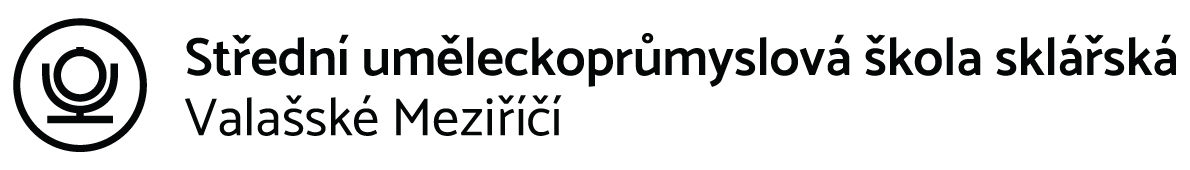 Profilová část maturitní zkoušky z předmětu ANGLICKÝ JAZYKhodnoticí kritéria ústní zkouškyhodnocení žáka – protokol k ústní zkoušcehodnoticí kritéria písemné prácedílčí a celkové hodnocení zkouškyProfilová část maturitní zkoušky z předmětu ANGLICKÝ JAZYK - hodnoticí kritéria ÚSTNÍ ZKOUŠKYProfilová část maturitní zkoušky z předmětu ANGLICKÝ JAZYK HODNOCENÍ ÚSTNÍ ZKOUŠKY PROCENTUÁLNÍM VYJÁDŘENÍMÚSPĚŠNOSTI a PŘEVOD NA ZNÁMKUProfilová část maturitní zkoušky z předmětu ANGLICKÝ JAZYK – ÚSTNÍ ZKOUŠKAPROTOKOL O HODNOCENÍ ŽÁKA Příjmení a jméno žáka/žákyně:…………………………………………………………………………………………………………………... Pracovní list (název):……………………………………………………………………………………………………………………………….Podpisy zkoušejících: ………………………………………………………………………………. ……				Ve Valašském Meziříčí dne …………………….Část hodnoceníDílčí oblasti hodnoceníBodové hodnoceníčást pracovního listuReakce na otevřené otázky (8-10 otázek) k tématu 1. oblast: splnění zadání, adekvátnost projevu0 – 1 – 2 – 3část pracovního listuReakce na otevřené otázky (8-10 otázek) k tématu 2. oblast: lexikální kompetence (bohatost a vhodnost slovní zásoby)0 – 1 – 2 – 3část pracovního listuReakce na otevřené otázky (8-10 otázek) k tématu 3. oblast: gramatická kompetence0 – 1 – 2 – 3 část pracovního listuPopis obrázku, srovnávání obrázků1. oblast: splnění zadání, adekvátnost projevu0 – 1 – 2 – 3část pracovního listuPopis obrázku, srovnávání obrázků2. oblast: lexikální kompetence (bohatost a vhodnost slovní zásoby)0 – 1 – 2 – 3část pracovního listuPopis obrázku, srovnávání obrázků3. oblast: gramatická kompetence0 – 1 – 2 – 3část pracovního listuSamostatný projev dle specifického zadání vztahujícího se k tématu1. oblast: splnění zadání, adekvátnost projevu0 – 1 – 2 – 3část pracovního listuSamostatný projev dle specifického zadání vztahujícího se k tématu2. oblast: lexikální kompetence (bohatost a vhodnost slovní zásoby)0 – 1 – 2 – 3část pracovního listuSamostatný projev dle specifického zadání vztahujícího se k tématu3. oblast: gramatická kompetence0 – 1 – 2 – 3 část pracovního listuInterakce - dialog mezi zkoušejícím a žákem reagující na danou situaci a téma 1. oblast: splnění zadání, adekvátnost projevu0 – 1 – 2 – 3část pracovního listuInterakce - dialog mezi zkoušejícím a žákem reagující na danou situaci a téma 2. oblast: lexikální kompetence (bohatost a vhodnost slovní zásoby)0 – 1 – 2 – 3část pracovního listuInterakce - dialog mezi zkoušejícím a žákem reagující na danou situaci a téma 3. oblast: gramatická kompetence0 – 1 – 2 – 3  V.          fonetická kompetenceCelkové hodnocení za části I. – IV.0 – 1 – 2 – 3Maximální počet bodůMaximální počet bodů39Minimální počet bodů nutný k úspěšnému složení zkouškyMinimální počet bodů nutný k úspěšnému složení zkoušky17Výsledné dosažené hodnocení(v procentech)Výsledné odpovídající dosažené hodnocení(v bodech)Převod na známku100 – 89 %39 – 35188 – 75 %34 – 29274 – 60 %28 – 24359 – 44 %23 – 17443 – 0 %16 – 05Část hodnoceníDílčí oblasti hodnoceníBodové hodnoceníPoznámkaI. část pracovního listuReakce na otevřené otázky (8-10) k tématu 1. oblast: splnění zadání, adekvátnost projevu0 – 1 – 2 – 3I. část pracovního listuReakce na otevřené otázky (8-10) k tématu 2. oblast: lexikální kompetence (bohatost a vhodnost slovní zásoby)0 – 1 – 2 – 3I. část pracovního listuReakce na otevřené otázky (8-10) k tématu 3. oblast: gramatická kompetence0 – 1 – 2 – 3 II. část pracovního listuPopis obrázku, srovnávání obrázků1. oblast: splnění zadání, adekvátnost projevu0 – 1 – 2 – 3II. část pracovního listuPopis obrázku, srovnávání obrázků2. oblast: lexikální kompetence (bohatost a vhodnost slovní zásoby)0 – 1 – 2 – 3II. část pracovního listuPopis obrázku, srovnávání obrázků3. oblast: gramatická kompetence0 – 1 – 2 – 3III. část pracovního listuSamostatný projev na specifické zadání vztahující k tématu1. oblast: splnění zadání, adekvátnost projevu0 – 1 – 2 – 3III. část pracovního listuSamostatný projev na specifické zadání vztahující k tématu2. oblast: lexikální kompetence (bohatost a vhodnost slovní zásoby)0 – 1 – 2 – 3III. část pracovního listuSamostatný projev na specifické zadání vztahující k tématu3. oblast: gramatická kompetence0 – 1 – 2 – 3 IV. část pracovního listuInterakce - dialog mezi zkoušejícím a žákem reagující na danou situaci a téma 1. oblast: splnění zadání, adekvátnost projevu0 – 1 – 2 – 3IV. část pracovního listuInterakce - dialog mezi zkoušejícím a žákem reagující na danou situaci a téma 2. oblast: lexikální kompetence (bohatost a vhodnost slovní zásoby)0 – 1 – 2 – 3IV. část pracovního listuInterakce - dialog mezi zkoušejícím a žákem reagující na danou situaci a téma 3. oblast: gramatická kompetence0 – 1 – 2 – 3 V. fonetická kompetenceCelkové hodnocení za části I – IV0 – 1 – 2 – 3Výsledné hodnocení (body + známka)Výsledné hodnocení (body + známka)Maximální počet bodů = 39.Minimální počet bodů nutný k úspěšnému složení zkoušky = 17.